Министерство образования и молодежной политики Чувашской Республики Управление по надзору и контролю в сфере образованияБюджетное образовательное учреждение Чувашской Республики среднего профессионального	образования«Чебоксарское училище олимпийского резерва (техникум)» Министерства по физической культуре, спорту и туризму Чувашской Республики». 428003, Россия, Чувашская Республика, г.Чебоксары, Школьный проезд, дом 3.ПРЕДПИСАНИЕ об устранении выявленных нарушений№09/04-2014.005 от 30.01.2014 г.В соответствии с приказом Министерства образования и молодежной политики Чувашской Республики 15.01.2014 № 37 «О проведении плановой выездной проверки БОУ СПО «ЧУОР (техникум)» Минспорта Чувашии» с 22 января по 30 января 2014 года проведена плановая выездная проверка в отношении бюджетного образовательного учреждения Чувашской Республики среднего профессионального образования «Чебоксарское училище олимпийского резерва (техникум)» Министерства по физической культуре, спорту и туризму Чувашской Республики (далее - юридическое лицо, учреждение) по федеральному государственному контролю качества образования и федеральному государственному надзору в сфере образования.В ходе проверки актом от 30.01.2014 г. № 09/04-2014.005 установлено следующее:В нарушение части 7 статьи 12 Федерального закона «Об образовании в Российской Федерации» от 29.12.2013 № 273-ФЭ (далее - Федеральный закон об образовании), пункта 7.1 федерального государственного образовательного стандарта среднего профессионального образования по специальности 050141 Физическая культура (далее - ФГОС СПО) в рабочих программах дисциплин и профессиональных модулей (далее - ПМ), утвержденных приказом юридического лица от 12.08.2013 № 77-о, не сформулированы требования к результатам освоения дисциплины (ПМ), предусмотренные разделами 5 и 6 ФГОС СПО: ОГСЭ.03 Психология общения – ПК3.4;ОП.01 Анатомия - ОК13; ОП.02 Физиология с основами биохимии – ПК1.7-1.8, ПК2.2-2.6, ПКЗ. 1-3.2, ПК3.4; ОП06 Психология - ОК.09, ОК. 10; ОП.07 Теория и история физической культуры и спорта - ОК09, ОК-Ю; ПМ.01 Организация и проведение учебно- тренировочных занятий и руководство соревновательной деятельностью спортсменов в избранном виде спорта – ПК1.8.В нарушение части 1 статьи 58 Федерального закона об образовании в учебном плане на 2013-2014 учебный год (9-8 классы), утвержденном приказом юридического лица от 12.08.2013 № 76-о, не определены формы промежуточной аттестации обучающихся.В нарушение части 7 статьи 12 Федерального закона об образовании, пункта 12 Порядка организации и осуществления образовательной деятельности пообразовательным программам среднего профессионального образования, утвержденного приказом Министерства образования и науки Российской Федерации от 14.06.2013 № 464 (далее - Порядок) в учебном плане на 2013-2014 учебный год, утвержденном приказом юридического лица от 12.08.2013 № 76-о (далее - учебный план СПО ФГОС) не_ определены трудоемкость, последовательность и распределение по периодам обучения практики, проведение которой предусмотрено при освоении обучающимися профессиональных модулей.В нарушение части 1 статьи 58 Федерального закона об образовании, пункта 12 Порядка, пункта 23 Положения о практике обучающихся, осваивающих основные профессиональные образовательные программы среднего профессионального образования, утвержденного приказом Министерства образования и науки Российской Федерации от 18.04.2013 № 291 (далее - Положение о практике) в учебном плане СПО ФГОС не определены формы промежуточной аттестации по практике.В нарушение части 7 статьи 12 Федерального закона об образовании пункта 7.14 ФГОС СПО, пункта 14 Положения о практике юридическим лицом не разработаны формы отчетности и оценочный материал прохождения практики.При разработке основной образовательной программы подготовки специалистов среднего звена по специальности 050141 Физическая культура (далее - ППССЗ) юридическим лицом допущены нарушения требований, установленных разделом 8 ФГОС СПО.В нарушение требований пункта 8.3 ФГОС СПО юридическим лицом не созданы или созданы не в полном объеме оценочные средства для текущей аттестации обучающихся 2-3 курсов на соответствие их персональных достижений поэтапным требованиям 1 11 1ССЗ по дисциплинам и ПМ.При разработке фонда оценочных средств для промежуточной аттестации обучающихся 2-3 курсов не учтены требования пункта 8.3 и 8.4 ФГОС СПО в части оценки компетенций обучающихся и привлечения в качестве экспертов работодателей и преподавателей, читающих смежные дисциплины.В нарушение пункта 2 части 2 статьи 28 Федерального закона об образовании, пункта 7.18 ФГОС СПО на момент проверки юридическое лицо не обеспечило образовательную деятельность, необходимой материально-технической базой, оборудованными помещениями, обеспечивающими проведение отдельных практических занятии по междисциплинарным курсам МДК.01.01 Избранный вид спорта с методикой тренировки и руководства соревновательной деятельностью спортсменов (плавание, биатлон) и МДК.02.01 Базовые и новые виды физкультурно-спортивной деятельности с методикой оздоровительной тренировки (плавание). Юридическое лицо не располагает стрелковым тиром (в любой модификации, включая электронный) или местом для стрельбы, в том числе для проведения практических занятий по биатлону, учебных сборов, наличие которых предусмотрено пунктом 7.18 ФГОС СПО.В нарушение п. 7 Порядка приема в общеобразовательные учреждения, ст. 67 Федерального закона об образовании Правила приема в Бюджетное образовательное учреждение среднего профессионального образования «Чебоксарское училище олимпийского резерва (техникум)» Министерства по физической культуре, спорту и туризму Чувашской Республики (далее - Правила приема в учреждение) предусматривают проведение конкурсного отбора при приеме на обучение по основным общеобразовательным программам.В нарушение Порядка приема граждан на обучение по образовательным программам среднего профессионального образования на 2013/14 учебный год, утвержденного приказом Министерства образования и науки Российской Федерации от 28.01.2013 №50 (далее - Порядок приема):9.1. Пунктом 11 Правил приема в учреждение определено: «Председатель приемной комиссии назначается директором училища», что является нарушением абзаца 2 п. 10Порядка приема, устанавливающего: председателем приемной комиссии является руководителе образовательной организации.'9.2' Пункт 19.1 Правил приема в учреждение содержит неполный перечень информации, подлежащей в соответствии с п. 19 Порядка приема размещению на официальном сайте образовательной организации и информационном стенде приемной комиссии до начала приема (данным пунктом не закреплено наличие следующей информации в указанных местах: порядка приема в образовательную организацию для обучения по договорам с оплатой стоимости обучения; перечень специальностей, по которым образовательная организация объявляет прием в соответствии с лицензией на осуществление образовательной деятельности (с выделением форм получения образования (очная, очно-заочная (вечерняя), заочная, экстернат); требования к уровню образования, которое необходимо для поступления (основное общее или среднее (полное) общее образование); информацию о формах проведения вступительных испытаний; информацию о возможности приема заявлений и необходимых документов, предусмотренных настоящим Порядком, в электронно-цифровой форме; особенности проведения вступительных испытаний для граждан с ограниченными возможностями здоровья; количество мест по каждой специальности по договорам с оплатой стоимости обучения; образец договора для поступающих на места по договорам с оплатой стоимости обучения).В нарушение Правил оказания платных образовательных услуг, утвержденных постановлением Правительства Российской Федерации от 15.08.2013 № 706,:В договорах на оказание платных образовательных услуг в сфере профессионального образования (далее - договоры на обучение) полное наименование исполнителя - юридического лица не соответствует полному официальному наименованию учреждения, указанному в и. 1.4 его устава, что является нарушением требований п.п. «а» п. 12 Правил оказания платных образовательных услуг.В договорах на обучение в нарушение п. 12 Правил оказания платных образовательных услуг отсутствует полная стоимость образовательных услуг; сведения о лицензии на осуществление образовательной деятельности (номер и дата регистрации лицензии).В нарушение требований ч. 3 ст. 30 Федерального закона об образовании учреждением не представлены документы, подтверждающие учет мнения обучающихся и родителей, при принятии локальных нормативных актов, затрагивающих права обучающихся (например, «Положение о порядке оказания платных образоватеьных услуг в Бюджетном образовательном учреждении Чувашской Республики среднего профессионального образования «Чебоксарское училище олимпийского резерва (техникум)» Министерства по физической культуре, спорту и туризму Чувашской Республики», Положение о порядке отчисления учащихся и студентов из Бюджетного образовательного учреждения Чувашской Республики среднего профессионального образования «Чебоксарское училище олимпийского резерва (техникум)» Министерства по физической культуре, спорту и туризму Чувашской Республики» и др.).В нарушение Порядка выдачи документов государственного образца об основном общем и среднем (полном) общем образовании, заполнения, хранения и учета соответствующих бланков документов, утвержденного приказом Министерства образования и науки Российской Федерации от 28.02.2011 № 224 (далее - Порядок выдачи аттестатов),:12.1. В книге для учета и записи выданных аттестатов в образовательном учреждении в нарушение требований п. 7 Порядка выдачи аттестатов отсутствуют сведения_0-..дате и номере приказа о выдаче аттестата; дате получения аттестата; дате и номере приказа о выдаче дубликата аттестата, дате выдачи дубликата.12.2. В книге Для учета и записи выданных аттестатов в нарушение требований п. 8 Порядка выдачи аттестатов после записей о выданных аттестатах отдельно по каждомуклассу отсутствуют дата и номер приказа об окончании образовательного учреждения и выдаче аттестатов.В книге для учета и записи выданных аттестатов в нарушение п. 14 Порядка выдачи аттестатов отсутствуют подписи руководителя образовательного учреждения, скрепленные печатью образовательного учреждения, после каждой записи о выдаче дубликата аттестата.Учет бланков аттестатов и приложений в учреждении ведется вместе с учетом выданных аттестатов в двух книгах - Книге регистрации выдачи аттестатов о среднем (полном) общем образовании и Книге регистрации выдачи аттестатов об основном общем образовании, в нарушение требований п. 37 необходимости ведения учета бланков и приложений по каждому уровню общего образования и по каждому виду документа отдельно, в соответствующей Книге учета бланков аттестатов как на бумажном носителе, так и в электронном виде (в электронном виде учет в учреждении не ведется).Руководствуясь статьей 17 Федерального закона «О защите прав юридических лиц и индивидуальных предпринимателей при осуществлении государственного контроля (надзора) и муниципального контроля» от 26.12.2008 № 294-ФЗ, статьей 93 Федерального закона «Об образовании в Российской Федерации» от 29.12.2012 № 273-ФЭ, Бюджетному образовательному учреждению Чувашской Республики среднего профессионального образования «Чебоксарское училище олимпийского резерва (техникум)» Министерства по физической культуре, спорту и туризму Чувашской Республики предписываем:устранить выявленные нарушения в срок до 20 июня 2014 года;представить в Минобразования Чувашии отчет об исполнении указанного предписания, включающий в себя документы, содержащие сведения, подтверждающие его исполнение в срок, до 20 июня 2014 года.Начальник отдела государственного контроля качества образования в управлении по надзору и контролю в сфере образования Министерства образования и молодежной политики Чувашской РеспубликиГлавный специалист - эксперт	отдела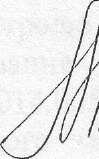 М.А. Скирневскаяа.Л.В.Гасановагосударственного надзора за исполнением законодательства в сфере образования управления по надзору и контролю в сфере образования Министерства образования и молодежной политики Чувашской Республики